先生・支援者の思い思い出のできごと成長したこと（本人の成長・先生や支援者の学びや気づき）さんへの願い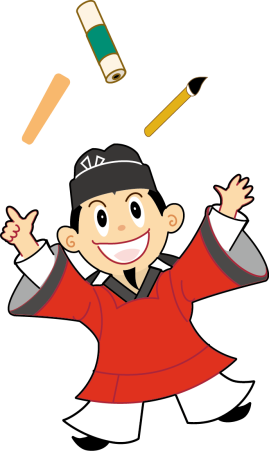 記入者記入日年　　　月　　　日（　　歳）